Tilkynning um ísetningu og/eða úrtöku 406 Mhz neyðarsendis sem skylt er að hafa í loftförum með skráningarnúmer í Loftfararskrá Íslands. Form þetta ásamt fylgigögnum skal senda  sem viðhengi á netfangið: 406@icetra.is . Tilkynningunni þarf að fylgja afrit af staðfestingu á kóðun sendisins frá þeim sem kóðar sendin (Beacon Test page).A - Tilkynning - setjið X  í viðeigandi reit:B - Upplýsingar um fyrirtæki/einstakling þess  sem tilkynnir og einnig um umráðanda loftfarsins: C -  Ísetning - upplýsingar um ísettan neyðarsendi og kóða sem skilgreindur er (sjá leiðbeiningar)D  - Úrtaka - upplýsingar um úrtekinn neyðarsendi og kóða sem skilgreindur er (sjá leiðbeiningar) E - Staðfesting upplýsingaLeiðbeiningar og reglur um notkun og úthlutun kóðarunum fyrir 406 Mhz ELTTilkynningunni þarf að fylgja afrit af staðfestingu á kóðun sendisins frá þeim aðila sem kóðar sendinn.Tvær kóðunar aðferðir eru í boði, sjá  a) og b) hér fyrir neðan:Kóði neyðarsenda samanstendur af landsnúmeri (Ísland = 251) auk sjö decimal tölustafa sem mynda talnarunu. Kóðunar aðferðin sem hefur verið notuð til 12. júlí 2016 og er enn í notkun:Þegar sjálfvirkur 406 Mhz neyðarsendir (“g” activated “crash beacon”) er skráður, er skráningarnúmerí loftfararskrá (tölustafir) loftfarsins notað sem síðasti hluti kóðans. Þar með er úthlutun mun einfaldari. T.d. ef skráningarnúmer er 959 í loftfaraskrá þá er kóðinn 251 (landsnúmer) + 0000959 = 251 0000959, sjö tölustafir alls. Þessum sjö tölustöfum er svo breytt í 15 stafa hexadecimal kóða, sem notaður er til kóðunar sendisins.  Ef fleiri enn einn kóði er í sömu vél eins og þegar um er að ræða stærri flugvélar er talnarunum úthlutað eftir sérstöku úthlutunarkerfi. Það er mjög áríðandi að allar skráningar og breytingar séu tilkynntar strax. Neyðarsendir má halda sínum kóða þar til loftfarið sem hann tilheyrir, er afskráð, hann eyðileggst eða er tekinn úr notkun til frambúðar. Skráning og listi yfir úthlutaða og lausa kóða er á vegum Flugdeildar Samgöngustofu.Opnað hefur verið á nýja aðferð sem byggir á svo kallaðri 24 bita ICAO Adress: Þegar 24 BIT ICAO Address kóðinn er notaður, er um að ræða 6 stafa hex tölu, sem að grunni til er skráningar númer í Loftfararskrá Samgöngustofu (skráningar númerið í tölustöfum). Þessir kóðar verða gerðir aðgengilegir á heimasíðu Samgöngustofu. Það er mjög áríðandi að allar skráningar og breytingar séu tilkynntar strax. Neyðarsendir til heyrir einu loftfari og má halda sínum kóða þar til loftfarið sem hann tilheyrir, er afskráð, hann eyðileggst eða er tekinn úr notkun til frambúðar. Skráning og listi yfir úthlutaða og lausa kóða er á vegum Flugdeildar Samgöngustofu. 24 Bit ICAO Address kóðarnir eru aðgengilegir á heimasíðunni samhliða þessu tilkynningarformi.Þessi skráning nær eingöngu til loftfara með skráningarnúmer í Loftfararskrá Íslands. Skránigin heldur utanum alla “sjálfvirka fasta neyðarsenda” og “sjálfvirka hreyfanlega-festa (portable) neyðarsenda” sem eru samþykktir af Samgöngustofu (Corspas –Sarsat kerfið) og þá sem hluti af loftfarinu. Aðrir sendar eru í engum tilfellum skráðir inn í þetta kerfi.Tilkynna ber til Samgöngustofu flugrekstrardeild, allar hreyfingar 406Mhz neyðarsenda, ísetningar eða úrtökur úr loftförum, hvort sem um er að ræða nýskráningar, afskráningar og eða flutningur milli loftfara. Senda skal útfilt eyðublað til Samgöngustofu á netfangið: 406@icetra.is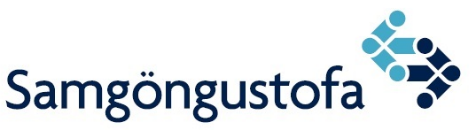      Icelandic Transport Authority  Tilkynning um 406 Mhz neyðarsendiMF – 406     Icelandic Transport Authority  Tilkynning um 406 Mhz neyðarsendiDate: 01.09.2016     Icelandic Transport Authority  Tilkynning um 406 Mhz neyðarsendiIssue: 3.2  Ísetning     Úrtaka      24-bit ICAO Address: Er 6 stafa HEX kóði og skal fylla út hér fyrir neðan þegar 24-bit ICAO address kóðunar aðferðin er notuð. Sjá leiðbeiningar.Fyrir hverja ísetningu 406 neyðarsendis og úrtöku skal fylla samviskusamleg út þetta eyðublað og senda til Samgöngustofu. Þetta á einnig við þegar sendir er endurnýjaður þó nýi sendirinn verði með sama kóða.                                                                               Þetta á ekki við þegar úrtaka er tímabundin vegna viðhalds.Fyrir hverja ísetningu 406 neyðarsendis og úrtöku skal fylla samviskusamleg út þetta eyðublað og senda til Samgöngustofu. Þetta á einnig við þegar sendir er endurnýjaður þó nýi sendirinn verði með sama kóða.                                                                               Þetta á ekki við þegar úrtaka er tímabundin vegna viðhalds.24-bit ICAO Address: Er 6 stafa HEX kóði og skal fylla út hér fyrir neðan þegar 24-bit ICAO address kóðunar aðferðin er notuð. Sjá leiðbeiningar.Nafn fyrirtækis / einstaklings sem tilkynnir:Nafn fyrirtækis / einstaklings sem tilkynnir:Nafn umráðanda loftfars:Nafn umráðanda loftfars:Símanúmer umráðanda:      Símanúmer umráðanda:      Símanúmer umráðanda:      Símanúmer umráðanda:      Símanúmer umráðanda:      Upplýsingar um loftfar:Upplýsingar um loftfar:Upplýsingar um loftfar:Upplýsingar um loftfar:  Frakt (Freight)  Farþega (PAX)  Kennsluvél  Einka.(Private)Skráningarnúmer loftfars í loftfararskrá:Einkennisstafir loftfars:Einkennisstafir loftfars:Einkennisstafir loftfars:  Frakt (Freight)  Farþega (PAX)  Kennsluvél  Einka.(Private)TF -      TF -      TF -        Frakt (Freight)  Farþega (PAX)  Kennsluvél  Einka.(Private)Tegund loftfars (Type):                          Framleiðslu númer loftfars:                          Framleiðslu númer loftfars:                          Framleiðslu númer loftfars:                          Framleiðslu númer loftfars:Tegund og partanúmer neyðarsendis                              Raðnúmer neyðarsendis:                              Raðnúmer neyðarsendis:                              Raðnúmer neyðarsendis:                              Raðnúmer neyðarsendis:/                                  /                                  Skilgreind kóðunartala sendis:Skilgreind kóðunartala sendis:Tilgreinið gerð neyðarsendis – setjið X  í viðeigandi reit:Tilgreinið gerð neyðarsendis – setjið X  í viðeigandi reit:Tilgreinið gerð neyðarsendis – setjið X  í viðeigandi reit:    2 5 1 +                           2 5 1 +                         Sjálfvirkur  (A/F)    Sjálfvirkur  (A/F)    Sjálfvirkur hreyfanlegur-festur                              (Automatic Portable-fixed)  15 stafa HEX kóði:                               ATH: þessi kóði er lesinn af/frá sendi15 stafa HEX kóði:                               ATH: þessi kóði er lesinn af/frá sendi15 stafa HEX kóði:                               ATH: þessi kóði er lesinn af/frá sendi15 stafa HEX kóði:                               ATH: þessi kóði er lesinn af/frá sendi15 stafa HEX kóði:                               ATH: þessi kóði er lesinn af/frá sendiTegund og partanúmer neyðarsendis                  Raðnúmer neyðarsendis:                  Raðnúmer neyðarsendis:/                                 /                                 Skilgreind kóðunartala sendis:Tilgreinið gerð neyðarsendis - setjið X  í viðeigandi reit:Tilgreinið gerð neyðarsendis - setjið X  í viðeigandi reit:    2 5 1 +                         Sjálfvirkur  (A/F)   Sjálfvirkur hreyfanlegur-festur                              (Automatic Portable; fixed for this a/c only)  15 stafa HEX kóði:                               ATH: þessi kóði er lesinn af/frá sendi15 stafa HEX kóði:                               ATH: þessi kóði er lesinn af/frá sendi15 stafa HEX kóði:                               ATH: þessi kóði er lesinn af/frá sendiNafn þess sem staðfestir tilkynninguna:Staða /  Kennitala:Staða /  Kennitala:Staður:Dags tilkynningar:Dags tilkynningar:Nafn sendanda __________________________________________________UndirskriftNafn sendanda __________________________________________________UndirskriftIceland Elt 406 for Aircraft, Coding Medhods:Iceland Elt 406 for Aircraft, Coding Medhods:Iceland Elt 406 for Aircraft, Coding Medhods:Iceland Elt 406 for Aircraft, Coding Medhods:Iceland Elt 406 for Aircraft, Coding Medhods:Iceland Elt 406 for Aircraft, Coding Medhods: USER PROTOCOLS  USER PROTOCOLS  USER PROTOCOLS  USER PROTOCOLS Serial UserAviation UserCountry codeELT with Serial NumberAircraft Operator Designator and Serial NumberAircraft 24-bit AddressAircraft  Registration Number in National Aircraft  Register251NoNoYesYes LOCATION PROTOCOLS  LOCATION PROTOCOLS  LOCATION PROTOCOLS  LOCATION PROTOCOLS User LocationStandard LocationNational LocationRLS (Return Link Service) LocationRLS (Return Link Service) LocationCountry codeELT with Serial NumberAircraft Operator Designator and Serial NumberAircraft 24-bit AddressAircraft  Registration Number in National Aircraft  RegisterELT with Serial NumberAircraft Operator Designator and Serial NumberAircraft 24-bit AddressSerial Number Assigned by Competent AdministrationSerial Number Assigned by Competent AdministrationSerial Number Assigned by Competent Administration251NoNoYesYesNoNoYesNo(Y/N)(Y/N)